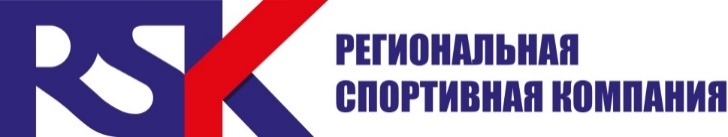 625003 г.Тюмень, ул. Коммуны, 22, стр. 1ИНН 7203417321 КПП 720301001Тел.: +7 (3452) 602-855, e-mail: inforsk@regsportcom.ruКоммерческое предложение на поставку футбольных мячей 1. Мяч футбольный размер 2, с логотипом, с отскоком. Вес 290 гр. Тип соединения панелей: гибридная сшивка (технология HYBRID- сочетание термосклеивания панелей и машинной сшивки). 1800,00 2. Мяч футбольный размер 3, с логотипом, с отскоком. Вес 290 гр.Тип соединения панелей: гибридная сшивка (технология HYBRID- сочетание термосклеивания панелей и машинной сшивки). 2 025,00 3. Мяч футбольный размер 4, с логотипом, с отскоком. Вес 350 гр. Тип соединения панелей: гибридная сшивка (технология HYBRID- сочетание термосклеивания панелей и машинной сшивки). 2 220,00 4. Мяч футбольный размер 5, с логотипом, с отскоком. Вес 450 гр. Тип соединения панелей: термосшивка -3 300,00 Цены указаны при тираже от 100 до 500 шт. Срок поставки 45 дней.